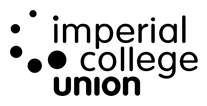 MINUTES OF THE PROCEEDINGSof the nineth ordinary meeting oftheClubs and Societies Boardof theImperial College Unionin the 2010-11 SessionThe meeting of the Clubs and Societies Board was held in the Union Building on 18th June 2012 at 6.05pm in the meeting room 6 of the Union BuildingPRESENT:APOLOGIES:Deputy President (Education) Jason Parmar, Deputy President (Welfare) Nic Massie, President Scott HeathEXTRACTThe agenda was reordered at this point 4.	 RIDING AND POLO CONTINGENCY CLAIM RECEIVED:	The paper was presented by Alex SavellNOTED:It was confirmed that the ACC contingency has been exhausted. The ACC Chair supports the application as a valid claim. It was queried who would benefit from this money as the claim is due to the injury of a life member and the substitute was from another University. It was clarified that more money would have been lost if the team forfeited and the way that they club decided to proceed was the solution that incurred the least cost to the club. It is not customary for a substitute to be taken to matches. The Board moved to a vote on accepting the claim as valid and the vote is as follows:FOR	12AGAINST	0ABSTAIN	1PassedRESOLVED:To transfer £280 from Clubs and Societies Board contingency to Riding and Polo. 5. 	ACC SWIM AND WATER POLO CONTINGENCY CLAIMRECEIVED:	The paper was presented by Nicholas von GuionneauNOTED:The Deputy President (Finance & Services) clarified that the Union received a purchase order (PO) on the 9th January and it was approved on the 12th Jan. There is no record of an invoice being received and the order date does not match the PO number. It was clarified that the invoice was paid by a personal claim. It was suggested that there could have been a misunderstanding due to the move to electronic systems. The process was not changed just moved from paper to electronic submission. It was ascertained that there was misinformation given within the club and that the Union is in no way at fault. It was stated that the club should have planned better and not try to place the blame on the union. The ACC Chair admitted that he should have bought this to CSB earlier. The Board moved to a vote on accepting the claim as valid and the vote is as follows:FOR	3AGAINST	7ABSTAIN	2Falls 6.	CINEMA CONTINGENCY CLAIM RECEIVED:	The paper was presented by George GoldbergNOTED:This is a rare breakdown and completely unforeseen. It was reminded the Board are voting on the principle as the actual amount has not yet be ascertained. The invoice is expected to be received by the end of the financial year.The club were asked to follow up with the company to ensure that this happens. The Board moved to a vote on accepting the claim as valid and the vote is as follows:FOR	13AGAINST	0ABSTAIN	PassedRESOLVED:To grant Cinema contingency funding of up to £1,400 to cover the cost of these emergency repairs.Meeting closed 7.40pmApproved as a correct record at a meeting of the Clubs and Societies Board on __________________ 2011/12_____________________________ Chair of the MeetingDeputy President (Clubs & Societies) – ChairMonyaZardDeputy President (Finance & Services)Michael FosterCGCU RepresentativePatrickPang ICSMSU RepresentativeShivVohra RCSU RepresentativePaulBeaumontOverseas Students Committee Representative Wenjun ErRSMU President  RichardSimonsArts and Entertainment Board Chair Chandana ShankarACC ChairHenryAbbotCAG ChairHeather JonesMedia Representative Slobodan RadosavljevicRAG ChairJackHewitt Recreational Clubs Committee RepresentativeDomAndradi-BrownSilwood Park Representative – by skype Fran SconceSocial Clubs Committee Chair Kajann PrathapanStudent Activities Manager Anthony Crowther Governance and Administration CoordinatorRebecca Coxhead